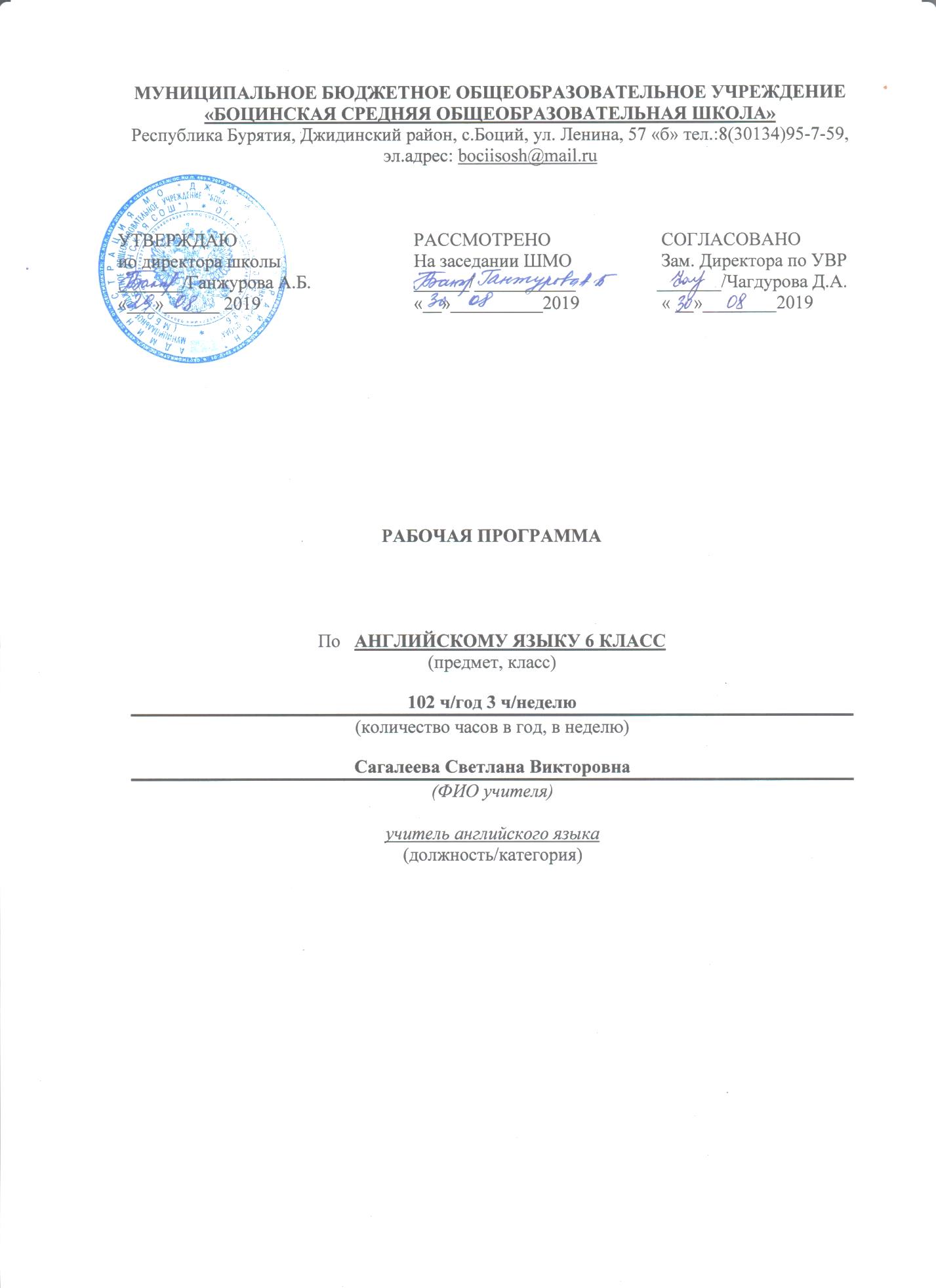 Пояснительная запискаРабочая программа учебного курса  «Английский язык» для 6 класса на 2019 – 2020 учебный год составлена  на основе: - федерального   государственного    образовательного  стандарта  основного общего образования  (Приказ МОиН РФ от 06.10.2009 № 373 с учетом изменений, внесенных Приказом Министерства образования и науки РФ от 26.11.2010 № 1241);- федерального  перечня  учебников, рекомендованных (допущенных) к использованию в образовательном процессе в образовательных учреждениях, реализующих программы общего образования;-  примерной  программы основного  общего  образования по английскому языку (базовый уровень);- авторской программы курса английского языка к УМК ««English» (5-9 классы) авторов В.П. Кузовлев. Э.Ш. Перегудова, С.А. Пастухова, О.В. Стрельникова;- учебного плана МБОУ «Боцинская СОШ» на 2019-2020 уч.год;- положению о рабочей программе МБОУ «Боцинская СОШ».Рабочая программа   ориентирована на использование учебно-методического комплекта  «English» для 6 класса общеобразовательных учреждений – Москва: Просвещение, 2017 и рассчитана на 3 часа в неделю на протяжении учебного года, т.е. 102 часа в год согласно  учебному плану МБОУ «Боцинская СОШ» на 2019 - 2020 учебный год, включая уроки повторения, обобщения, контроля и коррекции знаний. Обоснование выбора учебно-методического комплекта для реализации рабочей учебной программы. Выбор данного УМК обусловлен следующими причинами: 1. данные учебные пособия включены в федеральный список учебных пособий, рекомендованных для начальной общеобразовательной школы; 2. данная линия учебников является завершенной и позволяет обеспечить преемственность обучения между начальным и средним этапами обучения; 3. УМК ориентирован на формирование межкультурной компетенции учащихся.     Цели и задачи обучения:Рабочая программа имеет направление на достижение следующих целей: – развитие иноязычной коммуникативной компетенции в совокупности ее составляющих, а именно:- речевая компетенция — развитие коммуникативных умений в четырех основных видах речевой деятельности (говорении, аудировании, чтении, письме);- языковая компетенция — овладение новыми языковыми средствами (фонетическими, орфографическими, лексическими, грамматическими) в соответствии c темами и ситуациями общения, отобранными для основной школы ; освоение знаний  о языковых явлениях изучаемого языка, разных способах выражения мысли в родном и иностранном языках;-социокультурная/межкультурная компетенция—приобщение к культуре , традициям, реалиям стран/страны изучаемого языка в рамках тем , сфер и ситуаций общения , отвечающих опыту, интересам, психологическим особенностям учащихся основной школы на разных ее этапах ; формирование умения представлять свою страну, ее культуру в условиях межкультурного общения;- компенсаторная компетенция — развитие умений выходить из положения в условиях дефицита языковых средств при получении и передаче информации;- учебно-познавательная компетенция — дальнейшее развитие общих и специальных учебных умений, универсальных способов деятельности; ознакомление с доступными учащимся способами и приемами самостоятельного изучения языков и культур, в том числе с использованием новых информационных технологии;-развитие личности учащихся посредством реализации воспитательного потенциала иностранного языка:- формирование у учащихся потребности изучения иностранных языков и овладения ими как средством общения, познания, самореализации и социальной адаптации в поликультурном полиэтническом мире в условиях глобализации на основе осознания важности изучения иностранного языка и родного языка как средства общения и познания в современном мире;- формирование общекультурной и этнической идентичности как составляющих гражданской идентичности личности; воспитание качеств гражданина, патриота; развитие национального самосознания, стремления к взаимопониманию между людьми разных сообществ, толерантного отношения к проявлениям иной культуры; лучшее осознание своей собственной культуры;- развитие стремления к овладению основами мировой культуры средствами иностранного языка;- осознание необходимости вести здоровый образ жизни путем информирования об общественно признанных формах поддержания здоровья и обсуждения необходимости отказа от вредных привычек.Данная программа содержит все темы, включенные в федеральный компонент содержания образования. Наряду с федеральным компонентом программы реализуется региональный компонент, который представлен в таких темах, как «Мой дом», «Как ты выглядишь», «Здоровье». Целью данных уроков является расширение общего кругозора учащихся о своем селе  и регионе  на английском языке.Планируемые результаты освоения учебного курсаУ выпускника 6 класса буду достигнуты определенные результаты освоения учебного курса «Иностранный язык». Личностные результаты освоения основной образовательной программы основного общего образования должны отражать:воспитание российской гражданской идентичности: патриотизма, уважения к Отечеству, прошлое и настоящее многонационального народа России; осознание своей этнической принадлежности, знание истории, языка, культуры своего народа, своего края, основ культурного наследия народов России и человечества; усвоение гуманистических, демократических и традиционных ценностей многонационального российского общества; воспитание чувства ответственности и долга перед Родиной;формирование ответственного отношения к учению, готовности и способности, обучающихся к саморазвитию и самообразованию на основе мотивации к обучению и познанию, осознанному выбору и построению дальнейшей индивидуальной траектории образования на базе ориентировки в мире профессий и профессиональных предпочтений, с учётом устойчивых познавательных интересов, а также на основе формирования уважительного отношения к труду, развития опыта участия в социально значимом труде;формирование целостного мировоззрения, соответствующего современному уровню развития науки и общественной практики, учитывающего социальное, культурное, языковое, духовное многообразие современного мира;формирование осознанного, уважительного и доброжелательного отношения к другому человеку, его мнению, мировоззрению, культуре, языку, вере, гражданской позиции, к истории, культуре, религии, традициям, языкам, ценностям народов России и народов мира; готовности и способности вести диалог с другими людьми и достигать в нём взаимопонимания;освоение социальных норм, правил поведения, ролей и форм социальной жизни в группах и сообществах, включая взрослые и социальные сообщества; участие в школьном самоуправлении и  общественной жизни в пределах возрастных компетенций с учётом региональных, этнокультурных, социальных и экономических особенностей;развитие морального сознания и компетентности в решении моральных проблем на основе личностного выбора, формирование нравственных чувств и нравственного поведения, осознанного и ответственного отношения к собственным поступкам;формирование коммуникативной компетентности в общении и  сотрудничестве со сверстниками, детьми старшего и младшего возраста, взрослыми в процессе образовательной, общественно полезной, учебно-исследовательской, творческой и других видов деятельности;формирование ценности  здорового и безопасного образа жизни; усвоение правил индивидуального и коллективного безопасного поведения в чрезвычайных ситуациях, угрожающих жизни и здоровью людей, правил поведения на транспорте и на дорогах;формирование основ экологической культуры соответствующей современному уровню экологического мышления, развитие опыта экологически ориентированной рефлексивно-оценочной и практической  деятельности в жизненных ситуациях;осознание значения семьи в жизни человека и общества, принятие ценности семейной жизни, уважительное и заботливое отношение к членам своей семьи;развитие эстетического сознания через освоение художественного наследия народов России и мира,  творческой деятельности эстетического характера.Метапредметные результаты освоения основной образовательной программы основного общего образования должны отражать:умение самостоятельно определять цели своего обучения, ставить и формулировать для себя новые задачи в учёбе и познавательной деятельности, развивать мотивы и интересы своей познавательной деятельности;умение самостоятельно планировать пути  достижения целей,  в том числе альтернативные,  осознанно выбирать  наиболее эффективные способы решения учебных и познавательных задач;умение соотносить свои действия с планируемыми результатами, осуществлять контроль своей деятельности в процессе достижения результата, определять способы  действий в рамках предложенных условий и требований, корректировать свои действия в соответствии с изменяющейся ситуацией;умение оценивать правильность выполнения учебной задачи,  собственные возможности её решения;владение основами самоконтроля, самооценки, принятия решений и осуществления осознанного выбора в учебной и познавательной деятельности;умение определять понятия, создавать обобщения, устанавливать аналогии, классифицировать, самостоятельно выбирать основания и критерии для классификации, устанавливать причинно-следственные связи, строить  логическое рассуждение, умозаключение (индуктивное, дедуктивное  и по аналогии) и делать выводы;умение создавать, применять и преобразовывать знаки и символы, модели и схемы для решения учебных и познавательных задач;смысловое чтение;9) умение организовывать  учебное сотрудничество и совместную деятельность с учителем и сверстниками;   работать индивидуально и в группе: находить общее решение и разрешать конфликты на основе согласования позиций и учёта интересов;  формулировать, аргументировать и отстаивать своё мнение;умение осознанно использовать речевые средства в соответствии с задачей коммуникации для выражения своих чувств, мыслей и потребностей; планирования и регуляции своей деятельности;  владение устной и письменной речью, монологической контекстной речью;формирование и развитие компетентности в области использования информационно-коммуникационных технологий (далее ИКТ– компетенции);формирование и развитие экологического мышления, умение применять его в познавательной, коммуникативной, социальной практике и профессиональной ориентации.Предметные результаты освоения основной образовательной программы основного общего образования:формирование дружелюбного и толерантного отношения к ценностям иных культур, оптимизма и выраженной личностной позиции в восприятии мира, в развитии национального самосознания на основе знакомства с жизнью своих сверстников в других странах, с образцами зарубежной литературы разных жанров, с учётом достигнутого обучающимися уровня иноязычной компетентности;формирование и совершенствование иноязычной  коммуникативной  компетенции; расширение и систематизация знаний о языке, расширение  лингвистического кругозора и лексического запаса, дальнейшее овладение общей речевой культурой;достижение допорогового уровня иноязычной коммуникативной компетенции;создание основы для формирования интереса к совершенствованию достигнутого уровня владения изучаемым иностранным языком,  в том числе на основе самонаблюдения и самооценки, к изучению второго/третьего иностранного языка, к использованию иностранного языка как средства получения информации, позволяющей  расширять свои знания в других предметных областях.Предметное содержание устной и письменной речи соответствует требованиям ФГОС, целям и задачам образовательной программы учреждения и строится по темам в соответствии с учебно-тематическим планом рабочей программы. Содержание учебного предмета  опирается на примерную программу Минобрнауки России с учетом выбранного УМК.1. Языковые знания и навыкиОрфографияЗнание правил чтения и орфографии и навыки их применения на основе изучаемого лексико-грамматического материала.Фонетическая сторона речиНавыки адекватного произношения и различения на слух всех звуков изучаемого иностранного языка в потоке речи, соблюдение ударения и интонации в словах и фразах, ритмико-интонационные навыки произношения различных типов предложений.Лексическая сторона речиНавыки распознавания и употребления в речи лексических единиц, обслуживающих ситуации общения в рамках тематики основной школы, в том числе наиболее распространённых устойчивых словосочетаний, оценочной лексики, реплик-клише речевого этикета, характерных для культуры стран изучаемого языка; основные способы словообразования: аффиксация, словосложение, конверсия.Формирование лексических навыков чтения, расширение рецептивного словаря.Совершенствование и развитие умений, необходимых для понимания прочитанного как на уровне значения, так и на уровне смысла, продолжается работа над увеличением скорости чтения, совершенствование и развитие умений, необходимых для понимания прочитанного как на уровне значений, так и на уровне смысла. Продолжение работы над обеими формами чтения: вслух и про себя.2. Грамматическая сторона речиЗнание признаков нераспространённых и распространённых простых предложений, безличных предложений, сложносочинённых и сложноподчинённых предложений, использования прямого и обратного порядка слов. Навыки распознавания и употребления в речи перечисленных грамматических явлений.Знание признаков и навыки распознавания и употребления в речи глаголов в наиболее употребительных временных формах действительного и страдательного залогов, модальных глаголов и их эквивалентов, существительных в различных падежах, артиклей, относительных, неопределённых/неопределённо-личных местоимений, прилагательных, наречий, степеней сравнения прилагательных и наречий, предлогов, количественных и порядковых числительных.Компенсаторные уменияСовершенствуются умения:переспрашивать, просить повторить, уточняя значение незнакомых слов;использовать в качестве опоры при порождении собственных высказываний ключевые слова, план к тексту, тематический словарь и т. д.;прогнозировать содержание текста на основе заголовка, предварительно поставленных вопросов;догадываться о значении незнакомых слов по контексту, по используемым собеседником жестам и мимике;использовать синонимы, антонимы, описания понятия при дефиците языковых средств.Общеучебные умения и универсальные способы деятельностиФормируются и совершенствуются умения:работать с информацией: сокращение, расширение устной и письменной информации, создание второго текста по аналогии, заполнение таблиц;работать с прослушанным/прочитанным текстом: извлечение основной, запрашиваемой или нужной информации, извлечение полной и точной информации;работать с разными источниками на иностранном языке: справочными материалами, словарями, интернет-ресурсами, литературой;планировать и осуществлять учебно-исследовательскую работу: выбор темы исследования, составление плана работы, знакомство с исследовательскими методами (наблюдение, анкетирование, интервьюирование), анализ полученных данных и их интерпретацию, разработку краткосрочного проекта и его устную презентацию с аргументацией, ответы на вопросы по проекту; участвовать в работе над долгосрочным проектом; взаимодействовать в группе с другими участниками проектной деятельности;самостоятельно работать, рационально организовывая свой труд в классе и дома.Специальные учебные уменияФормируются и совершенствуются умения:находить ключевые слова и социокультурные реалии при работе с текстом;семантизировать слова на основе языковой догадки;осуществлять словообразовательный анализ;выборочно использовать перевод;пользоваться двуязычным и толковым словарями;участвовать в проектной деятельности межпредметного характера.Содержание курса по конкретному иностранному языку даётся на примере английского языка.3.Аудирование:   Обучение 3 видам аудирования: с полным пониманием воспринимаемого на слух текста (listening for details), с общим охватом содержания, то есть с пониманием лишь основной информации (listening for the main ideas), с извлечением специфической информации (listening for specific information). Обучающиеся  должны понимать на слух иноязычную речь в нормальном темпе в предъявлении учителя и звукозаписи, построенную на языковом материале учебника. Допускается включение 2% незнакомых слов, о значении которых можно догадаться. Длительность звучания текстов – до 2 минут. 4.Письмо.Обучающиеся  должны:научиться письменно фиксировать ключевые слова, фразы в качестве опоры для устного высказывания.            выписывать из текста нужную информацию.     заполнять анкету.           написать письмо по аналогии с образцом.Социокультурная компетенция:знание национально-культурных особенностей речевого и неречевого поведения в своей стране и странах изучаемого языка; применение этих знаний в различных ситуациях формального и неформального межличностного и межкультурного общения;распознавание и употребление в устной и письменной речи основных норм речевого этикета (реплик-клише, наиболее распространѐнной оценочной лексики), принятых в странах изучаемого языка; знание употребительной фоновой лексики и реалий страны/стран изучаемого языка, некоторых распространѐнных образцов фольклора (скороговорок, поговорок, пословиц); знакомство с образцами художественной, публицистической и научно-популярной литературы; представление об особенностях образа жизни, быта, культуры стран изучаемого языка (всемирно известных достопримечательностях, выдающихся людях и их вкладе в мировую культуру); представление о сходстве и различиях в традициях своей страны и стран изучаемого языка;понимание роли владения иностранными языками в современном мире. Компенсаторная компетенция – умение выходить из трудного положения в условиях дефицита.языковых средств при получении и приѐме информации за счѐт использования контекстуальной догадки, игнорирования языковых трудностей, переспроса, словарных замен, жестов, мимики.Б. В познавательной сфере:умение сравнивать языковые явления родного и иностранного языков на уровне отдельных грамматических явлений, слов, словосочетаний, предложений; владение приѐмами работы с текстом: умение пользоваться определѐнной стратегией чтения/аудирования в зависимости от коммуникативной задачи (читать/слушать текст с разной глубиной понимания);умение действовать по образцу/аналогии при выполнении упражнений и составлении собственных высказываний в пределах тематики основной школы; готовность и умение осуществлять индивидуальную и совместную проектную работу; умение пользоваться справочным материалом (грамматическим и лингвострановедческим справочниками, двуязычным и толковым словарями, мультимедийными средствами);владение способами и приѐмами дальнейшего самостоятельного изучения иностранных языков.В. В ценностно-ориентационной сфере:представление о языке как средстве выражения чувств, эмоций, основе культуры мышления;достижение взаимопонимания в процессе устного и письменного общения с носителями иностранного языка, установление межличностных и межкультурных контактов в доступных пределах; представление о целостном поликультурном мире, осознание места и роли родного и иностранных языков в этом мире как средства общения, познания, самореализации и социальной адаптации; приобщение к ценностям мировой культуры как через источники информации на иностранном языке (в том числе мультимедийные), так и через непосредственное участие в школьных обменах, туристических поездках, молодѐжных форумах.Г. В эстетической сфере: владение элементарными средствами выражения чувств и эмоций на иностранном языке; стремление к знакомству с образцами художественного творчества на иностранном языке и средствами иностранного языка; развитие чувства прекрасного в процессе обсуждения современных тенденций в живописи, музыке, литературе.Д. В трудовой сфере:умение рационально планировать свой учебный труд; умение работать в соответствии с намеченным планомЕ. В физической сфере:стремление вести здоровый образ жизни (режим труда и отдыха, питание, спорт, фитнес).Содержание учебного предметаРаздел 1. Как ты выглядишь?Внешность. Твоя любимая одежда. Описание по картинке знаменитости.  Какой ты?Знаки зодиака. Девочки и мальчики. Президент класса. Раздел 2. Дом, милый дом.Мой дом. Работа по дому. Необычные дома. Раздел 3. Ты любишь ходить за покупками?Где люди покупают продукты. Магазины Лондона. Я ищу сувенир. Раздел 4. Твое здоровье зависит от тебя?Болезни. Ты – здоровый ребенок? Что ты делаешь, чтобы быть здоровым? Твоя карта здоровья. Раздел 5. ПогодаКакая сегодня погода? Прогноз погоды. Лето или зима? Раздел 6. Кем ты хочешь быть?Кем они были? Профессии. Моя работа в школе. Кем ты хочешь быть?  Тематическое планирование№  урока№  урокаТема урокаТема урокаКоличество часовКоличество часовДата проведения по плануДата проведения по плануДата проведения по фактуДата проведения по фактуКоррекцияРаздел 1. Как ты выглядишь?12 ч.Раздел 1. Как ты выглядишь?12 ч.Раздел 1. Как ты выглядишь?12 ч.Раздел 1. Как ты выглядишь?12 ч.Раздел 1. Как ты выглядишь?12 ч.Раздел 1. Как ты выглядишь?12 ч.Раздел 1. Как ты выглядишь?12 ч.Раздел 1. Как ты выглядишь?12 ч.Раздел 1. Как ты выглядишь?12 ч.Раздел 1. Как ты выглядишь?12 ч.Раздел 1. Как ты выглядишь?12 ч.1-21-2Как ты выглядишь?Как ты выглядишь?2233На кого ты похож?На кого ты похож?1144Какая твоя любимая одежда?Какая твоя любимая одежда?1155Тебя заботит, как ты выглядишь?Тебя заботит, как ты выглядишь?1166Тебя заботит, как ты выглядишь?Тебя заботит, как ты выглядишь?1177Ты можешь  сделать  мне одолжение?Ты можешь  сделать  мне одолжение?1188Ты можешь  сделать  мне одолжение?Ты можешь  сделать  мне одолжение?1199Входная  диагностикаВходная  диагностика111010Проект «Моя любимая одежда»Проект «Моя любимая одежда»111111Тест по разделу 1.Тест по разделу 1.111212Резервный урок.Резервный урок.11Раздел 2. Какой ты? 13 ч.Раздел 2. Какой ты? 13 ч.Раздел 2. Какой ты? 13 ч.Раздел 2. Какой ты? 13 ч.Раздел 2. Какой ты? 13 ч.Раздел 2. Какой ты? 13 ч.Раздел 2. Какой ты? 13 ч.Раздел 2. Какой ты? 13 ч.Раздел 2. Какой ты? 13 ч.Раздел 2. Какой ты? 13 ч.Раздел 2. Какой ты? 13 ч.1313Что говорят звезды?Что говорят звезды?111414Что говорят звезды?Что говорят звезды?111515Девочки и мальчики.Девочки и мальчики.111616Нам весело вместе.Нам весело вместе.111717Что ты делаешь?Что ты делаешь?111818Кто лучший президент класса?Кто лучший президент класса?111919Кто лучший президент класса?Кто лучший президент класса?112020Простите! – Все в порядке!Простите! – Все в порядке!112121Контрольная работа «Какой ты?»Контрольная работа «Какой ты?»112222Работа над ошибками.Работа над ошибками.112323Проект «Мой любимый герой».Проект «Мой любимый герой».112424Резервный урок.Резервный урок.1125Резервный урок.Резервный урок.11Раздел 3. Дом, милый дом 12 ч.Раздел 3. Дом, милый дом 12 ч.Раздел 3. Дом, милый дом 12 ч.Раздел 3. Дом, милый дом 12 ч.Раздел 3. Дом, милый дом 12 ч.Раздел 3. Дом, милый дом 12 ч.Раздел 3. Дом, милый дом 12 ч.Раздел 3. Дом, милый дом 12 ч.Раздел 3. Дом, милый дом 12 ч.Раздел 3. Дом, милый дом 12 ч.Раздел 3. Дом, милый дом 12 ч.2626Ты любишь свой дом?Ты любишь свой дом?112727Ты любишь свой дом?Ты любишь свой дом?112828Тебе нравился твой старый дом?Тебе нравился твой старый дом?112929Тебе нравился твой старый дом?Тебе нравился твой старый дом?113030Ты помогаешь по дому?Ты помогаешь по дому?113131Ты помогаешь по дому?Ты помогаешь по дому?113232Ты уже это сделал?Ты уже это сделал?113333Хотел бы ты жить в необычном доме?Хотел бы ты жить в необычном доме?113434Хотел бы ты жить в необычном доме?Хотел бы ты жить в необычном доме?113535Вам помочь?Вам помочь?113636Проект «Меняются времена».Проект «Меняются времена».113737Тест 
«Мой дом/моя квартира»Тест 
«Мой дом/моя квартира»11Раздел 4. Ты любишь ходить по магазинам? 11 ч.Раздел 4. Ты любишь ходить по магазинам? 11 ч.Раздел 4. Ты любишь ходить по магазинам? 11 ч.Раздел 4. Ты любишь ходить по магазинам? 11 ч.Раздел 4. Ты любишь ходить по магазинам? 11 ч.Раздел 4. Ты любишь ходить по магазинам? 11 ч.Раздел 4. Ты любишь ходить по магазинам? 11 ч.Раздел 4. Ты любишь ходить по магазинам? 11 ч.Раздел 4. Ты любишь ходить по магазинам? 11 ч.Раздел 4. Ты любишь ходить по магазинам? 11 ч.Раздел 4. Ты любишь ходить по магазинам? 11 ч.3838Куда идут люди, чтобы купить вещи?Куда идут люди, чтобы купить вещи?113939У вас есть лук?У вас есть лук?114040Мы делали покупки целый день.Мы делали покупки целый день.114141Что вы делали вчера в 10 утра?Что вы делали вчера в 10 утра?114242Я ищу сувенир.Я ищу сувенир.114343Я люблю делать покупки, а ты?Я люблю делать покупки, а ты?114444Проект мой «Любимый магазин».Проект мой «Любимый магазин».114545Контрольная работа «Поход в магазин»Контрольная работа «Поход в магазин»114646Закрепление «Ты любишь ходить за покупками»Закрепление «Ты любишь ходить за покупками»114747Резервные урокиРезервные уроки114848Резервные урокиРезервные уроки11Раздел 5. Твое здоровье зависит от тебя? 14 ч.Раздел 5. Твое здоровье зависит от тебя? 14 ч.Раздел 5. Твое здоровье зависит от тебя? 14 ч.Раздел 5. Твое здоровье зависит от тебя? 14 ч.Раздел 5. Твое здоровье зависит от тебя? 14 ч.Раздел 5. Твое здоровье зависит от тебя? 14 ч.Раздел 5. Твое здоровье зависит от тебя? 14 ч.Раздел 5. Твое здоровье зависит от тебя? 14 ч.Раздел 5. Твое здоровье зависит от тебя? 14 ч.Раздел 5. Твое здоровье зависит от тебя? 14 ч.Раздел 5. Твое здоровье зависит от тебя? 14 ч.4949У меня ужасно болит голова.У меня ужасно болит голова.115050У меня ужасно болит голова.У меня ужасно болит голова.115151А ты здоровый ребенок? А ты здоровый ребенок? 115252А ты здоровый ребенок? А ты здоровый ребенок? 115353Что ты сегодня сделал, чтобы оставаться здоровым?Что ты сегодня сделал, чтобы оставаться здоровым?115454Что ты сегодня сделал, чтобы оставаться здоровым?Что ты сегодня сделал, чтобы оставаться здоровым?115555Какова твоя история болезни?Какова твоя история болезни?115656Какова твоя история болезни?Какова твоя история болезни?115757Кушай по яблоку в день, и врач не понадобится.Кушай по яблоку в день, и врач не понадобится.115858Как ты себя чувствуешь?Как ты себя чувствуешь?115959Тест «Болезни и их симптомы»Тест «Болезни и их симптомы»116060Работа над ошибками «Болезни и их симптомы»Работа над ошибками «Болезни и их симптомы»116161Как ты себя чувствуешь?Как ты себя чувствуешь?116262Закрепление «Тебе следует обратиться к врачу».Закрепление «Тебе следует обратиться к врачу».11Раздел 6. Погода. 16 ч.Раздел 6. Погода. 16 ч.Раздел 6. Погода. 16 ч.Раздел 6. Погода. 16 ч.Раздел 6. Погода. 16 ч.Раздел 6. Погода. 16 ч.Раздел 6. Погода. 16 ч.Раздел 6. Погода. 16 ч.Раздел 6. Погода. 16 ч.Раздел 6. Погода. 16 ч.Раздел 6. Погода. 16 ч.6363Какая погода?Какая погода?116464Какая погода?Какая погода?116565Если погода будет хорошей… Если погода будет хорошей… 116666Урок чтения «Лондонский зоопарк».. Урок чтения «Лондонский зоопарк».. 116767Если погода будет хорошей…Если погода будет хорошей…116868Какая будет погода?Какая будет погода?116969Какая будет погода?Какая будет погода?117070Лето или зима?Лето или зима?117171Лето или зима?Лето или зима?117272Куда ты поедешь?Куда ты поедешь?117373Контрольная работа «Погода»Контрольная работа «Погода»117474Работа над ошибками  «Погода».Работа над ошибками  «Погода».117575Проект «Погода»Проект «Погода»117676Деятельность в различные времена года.Деятельность в различные времена года.117777Резервные урокиРезервные уроки117878Резервные урокиРезервные уроки11Раздел 7. Кем ты хочешь быть? (24 ч)Раздел 7. Кем ты хочешь быть? (24 ч)Раздел 7. Кем ты хочешь быть? (24 ч)Раздел 7. Кем ты хочешь быть? (24 ч)Раздел 7. Кем ты хочешь быть? (24 ч)Раздел 7. Кем ты хочешь быть? (24 ч)Раздел 7. Кем ты хочешь быть? (24 ч)Раздел 7. Кем ты хочешь быть? (24 ч)Раздел 7. Кем ты хочешь быть? (24 ч)Раздел 7. Кем ты хочешь быть? (24 ч)Раздел 7. Кем ты хочешь быть? (24 ч)7979Как их зовут?Как их зовут?118080Как их зовут?Как их зовут?118181Кто они по профессии?Кто они по профессии?118282Кто они по профессии?Кто они по профессии?118383Людям нравится то, что они делают?Людям нравится то, что они делают?118484Людям нравится то, что они делают?Людям нравится то, что они делают?118585Правило чтения дат.Правило чтения дат.118686Что было прежде?Что было прежде?118787Что она должна делать на своей работе?Что она должна делать на своей работе?118888Кем ты собираешься быть?  Кем ты собираешься быть?  118989Что она должна делать на своей работе?Что она должна делать на своей работе?119090Проект «Мой город»Проект «Мой город»119191Моя работа – это школа.Моя работа – это школа.119292Кем ты собираешься стать?Кем ты собираешься стать?119393Придуманный город.Придуманный город.119494Контрольная работа «Кем ты собираешься быть»Контрольная работа «Кем ты собираешься быть»119595Работа над ошибками «Кем ты собираешься быть»Работа над ошибками «Кем ты собираешься быть»119696Урок чтения «А.Lincoln».Урок чтения «А.Lincoln».119797Повторение «Мой дом».Повторение «Мой дом».119898Повторение «Любимый магазин»Повторение «Любимый магазин»119999Повторение «Здоровье».Повторение «Здоровье».11100100Повторение «To be going to».Повторение «To be going to».11101101Резервные урокиРезервные уроки11102102Резервные урокиРезервные уроки11